
Территориальная избирательная комиссия
Поддорского района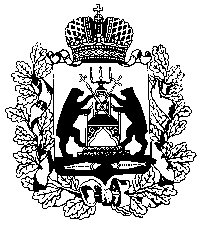 ПОСТАНОВЛЕНИЕс. ПоддорьеО времени предоставления помещений, пригодных для проведения публичных мероприятий в форме собраний и находящихся в муниципальной собственности, для встреч с избирателями зарегистрированным кандидатам, представителям политических партий, зарегистрировавших федеральные списки кандидатов при проведении выборов депутатов Государственной Думы Федерального Собрания Российской Федерации восьмого созыва, зарегистрированным кандидатам, представителям избирательных объединений, зарегистрировавших списки кандидатов при  проведении выборов депутатов Новгородской областной Думы седьмого созываВ соответствии со статьями 30,67 Федерального закона от 22 февраля 2014 года №20-ФЗ «О выборах депутатов Государственной Думы Федерального Собрания Российской Федерации», статьями 16, 48 областного закона от 02.07.2007 № 122-ОЗ «О выборах депутатов Новгородской областной Думы» в целях обеспечения равных условий при проведении предвыборной агитации посредством агитационных публичных мероприятий зарегистрированным кандидатам, представителям политических партий, зарегистрировавших федеральные списки кандидатов при проведении выборов депутатов Государственной Думы Федерального Собрания Российской Федерации восьмого созыва, зарегистрированным кандидатам, представителям избирательных объединений, зарегистрировавших списки кандидатов при  проведении выборов депутатов Новгородской областной Думы седьмого созыва, постановлением Избирательной комиссии Новгородской области от 30 июля 2021 года № 150/6-6 «Об условиях предоставления помещений для встреч с избирателями зарегистрированным кандидатам, представителям политических партий, зарегистрировавших федеральные списки кандидатов при проведении выборов депутатов Государственной Думы Федерального Собрания Российской Федерации восьмого созыва, зарегистрированным кандидатам, представителям избирательных объединений, зарегистрировавших списки кандидатов при  проведении выборов депутатов Новгородской областной Думы седьмого созыва»Территориальная избирательная комиссия Поддорского районаПОСТАНОВЛЯЕТ: 1. Установить время предоставления помещений, пригодных для проведения публичных мероприятий в форме собраний и находящихся в муниципальной собственности, для встреч с избирателями зарегистрированным кандидатам, представителям политических партий, зарегистрировавших федеральные списки кандидатов при проведении выборов депутатов Государственной Думы Федерального Собрания Российской Федерации восьмого созыва, зарегистрированным кандидатам, представителям избирательных объединений, зарегистрировавших списки кандидатов при  проведении выборов депутатов Новгородской областной Думы седьмого созыва, назначенных на 19 сентября 2021 года, в рабочие и выходные дни с 09-00 до 19-00 часов. Продолжительность одной встречи должна быть не более двух часов. 2. Разместить настоящее постановление на странице Избирательной комиссии официального сайта Администрации Поддорского муниципального района в информационно-телекоммуникационной сети «Интернет».05 августа 2021 года№ 12 /9 - 4Председатель Территориальной избирательной комиссии Поддорского районаГ.В. СемёноваСекретарь Территориальной избирательной комиссии Поддорского районаЛ.А. Кириллова